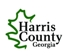 Harris County Recreation BoardMeeting MinutesSeptember 30, 20207:00pm – Harris County Community CenterCall to order/Roll CallMike Fuson called the meeting to order at 7:01Approval of minutesThe minuets from August meeting were approved Chairperson’s ReportThe Chairman had nothing to report and turned meeting over to AshleyTreasurer’s Report Ashley reported that the account was in good standing and was approvedRecreation Director’s ReportSteve explained how all rec programs were going and broke down a project list of current and future projects and timetables for completion.OLD BusinessNoneNEW BusinessNone